推薦書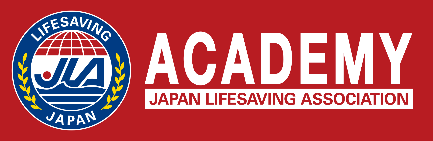 西暦　　　　年　　月　　日推薦者氏名　　　　　　　　　　　　　印※保持している資格にチェックを入れてください⇒受講者氏名　　　　　　　　　　　　　　※推薦書作成後は、厳封の上受講者へお渡しください。